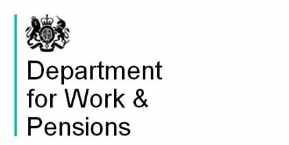 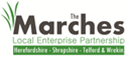 DWP is keen to develop further evidence to support over 50s to find or stay in work. We’d really appreciate your thoughts on the following questions. There’s no need to answer all of them – any input you can offer would be welcomed.What advantages does your organisation gain from employing over 50s and/or an age-diverse workforce?Answer: What policies or practices has your organisation used to help over 50s fulfil their potential at work?Answer: If your organisation has introduced practices to help recruit or retain over 50s, was there a specific challenge or requirement that led to this? Or perhaps you were inspired by another organisation or campaign?Answer: When recruiting, what qualities do you value that are likely to be exhibited by over 50s?Answer: Do/did you or others within your organisation have any concerns about recruiting over 50s? If so, what were those concerns and what steps has your organisation taken to mitigate them? Were those steps successful?Answer: Does an economy with fewer available vacancies make any difference to your organisation’s stance on recruiting or retaining over 50s? Have your priorities changed over recent months?Answer: Thinking about the information that the government provides for employers, what kind of online content would be most useful to your organisation? For example, would you prefer a focus on new schemes or support, or would general advice on developing a business be more useful?Answer: Please return completed questionnaires to james.marriott@dwp.gov.uk by 3rd March 2023.